    

2022 NADO Photo Contest Entry Form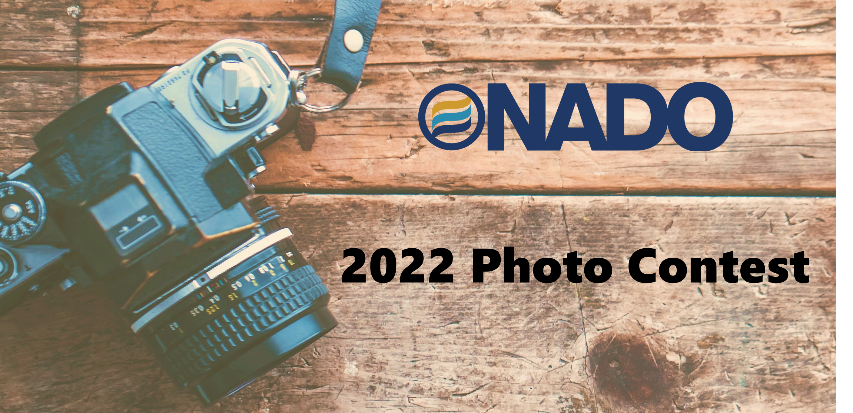 Thank you for participating in the 2022 NADO Photo Contest!  Please submit this completed form, along with your photos, via e-mail to Brett Schwartz at bschwartz@nado.org by September 9, 2022.  In the subject line, write “[Your organization name] – Photo Contest.”  If your files are too large to e-mail, you may also submit via Dropbox to the same e-mail address after providing notification.  /////////////////////////////////////////////////////Please check:  [  ]  I have read the rules and submission requirements for the NADO Photo Contest at NADO.org [  ]  My organization is a NADO member [  ]  I understand that the photos submitted may be used in NADO and NADO Research Foundation publications and presentations, as well as on NADO’s website/social media channelsName: 		
Organization: 	
E-mail: 		
Date:		Please check the categories for which you are submitting photos (2 photos maximum per category):[  ]    Building Vibrant Places[  ]    Strengthening the Built and Natural Environments[  ]    Investing in Our Regional Economy [  ]    Sustaining Our Communities 
Complete the following information for each photo submitted (cut and paste more sections if necessary):The subject of the photo is: 		The location of the photo is: 		The staff member who took the photo is:  
                                         
                                        Please direct any questions to NADO Research Foundation Associate Director Brett Schwartz at bschwartz@nado.org